								                    		    YWCA NorthEastern NY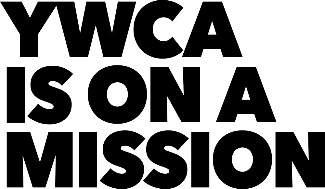 44 Washington AvenueSchenectady, NY 12305 – 1799                                                           Phone (518) 374-3394     Fax (518) 374-3385Application for EmploymentApplication Procedures:  This Application for Employment should be accompanied by both a cover letter and a current resume if requested in the job posting. In your letter, state your philosophy about working for a private, not-for-profit agency whose mission is focused on the elimination of racism and the empowerment of women. ________________________________________________________________________________PLEASE TYPE OR PRINTName		First:                      	Middle:                	Last:         Current Address	Street:       City:           		State:                  	Zip Code:       Phone/Email	Home #:       		Cell #:       		Email:       
Do you have the legal right to work in the US?   Yes    No   (proof of citizenship or legal work permit will be required if employed)
Position applying for:       	
How did you learn about this position?       
Have you ever been employed by the YWCA?  Yes*    No   
    *If yes, which YWCA and when?       Have you ever been convicted of a crime?  Yes*    No  
    *If yes, please explain:        Copy of diploma(s) or college degree(s) will be required if employed.EMPLOYMENT – LIST LAST THREE POSITIONS STARTING WITH YOUR CURRENT (OR IMMEDIATE PAST) EMPLOYER.
Company Name:               			Phone:      Address:       	  Supervisor’s Name:      			May we contact?  Yes    No   Reason for Leaving:                        			Employed From:       	To:      Position Held:         		Position Responsibilities:       Company Name:               			Phone:      Address:       	  Supervisor’s Name:      			May we contact?  Yes    No   Reason for Leaving:                        			Employed From:       	To:      Position Held:         			Position Responsibilities:       Company Name:               			Phone:      Address:       	  Supervisor’s Name:      			May we contact?  Yes    No   Reason for Leaving:                        			Employed From:       	To:      Position Held:         			Position Responsibilities:       US MILITARY INFORMATION:Branch of Service:                        		Rank at Discharge:       Date of Entry:       		Release Date:       RELEVANT PROFESSIONAL CERTIFICATIONS/LICENSES/MEMBERSHIPS – Must be current. (Copies will be required if employed.)RELEVANT ADDITIONAL WORK AND/OR VOLUNTEER EXPERIENCE:REFERENCES: LIST THREE (3) REFERENCES, including one supervisor.         Please read the following statements closely:I hereby guarantee the completeness and correctness of the information shown on this application.I grant the YWCA permission to contact my references, including former supervisors, and anyone known to me within the YWCA. If employed, any misstatement or omission of facts may result in my dismissal.I understand this application is not an employment contract. If employed, the employment relationship may be terminated at any time, and for any reason, by the employee or employer. 
Signature:                                            			Date:      YWCA NORTHEASTERN NY IS AN EQUAL EMPLOYMENT/AFFIRMATIVE ACTION EMPLOYEREDUCATIONNAME OF SCHOOLLOCATION OF SCHOOL# OF YEARS ATTENDEDDEGREE/CERTIFICATEHIGH SCHOOL/GEDCompleted?  YES NOCOLLEGE(S)GRADUATE SCHOOL(S)TECHNICAL OR BUSINESS TRAININGNAMECELL PHONEEMAIL